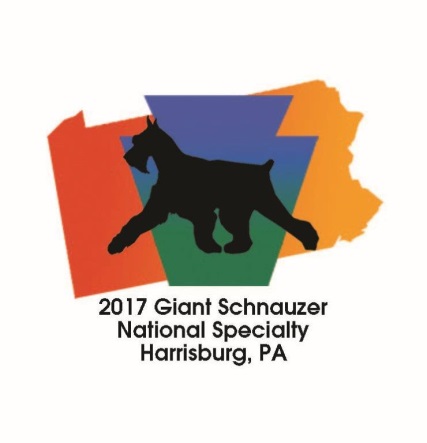  GSCA National Specialty Reservation FormMust be postmarked no later than 7/26/2017Name:	____________________________________________Address:	____________________________________________		____________________________________________		____________________________________________Phone:	_________________________Email:	____________________________________________Please make funds payable to GSCA.Print and Mail this form with check/money order to :Marina Raukhverger17915 Bunker Hill RoadParkton, MD   21120EventQuantityPriceTotalAwards Banquet$45 PerPersonCGC Test $25 PerDogSeminar - Movement & Fitness Exercises for the Conformation Dog by Chris Zink$70 PerPersonGeneral Donation